JADRALNI KLUB ODISEJ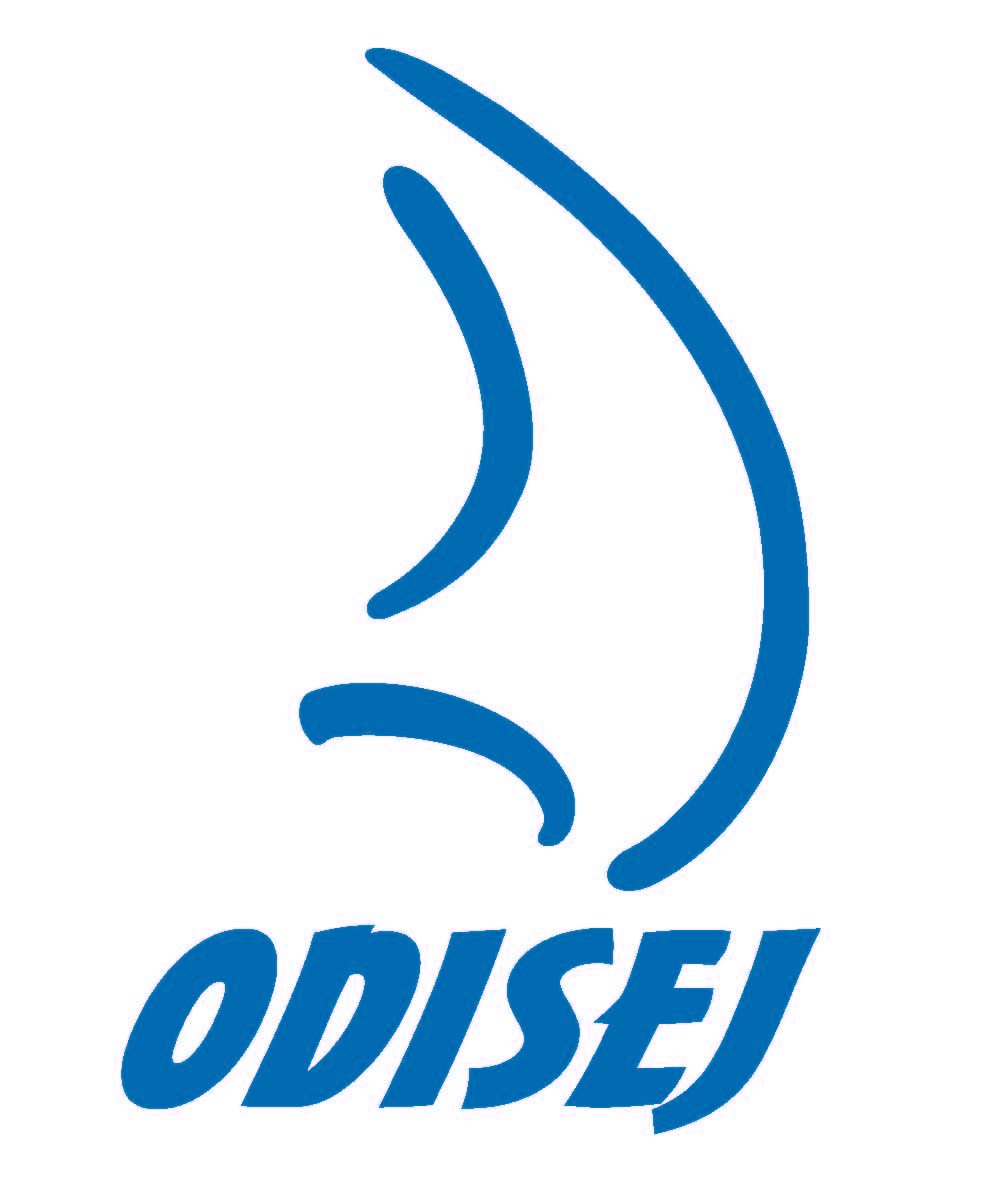 Stegne 21, 1000 Ljubljana, SI SlovenijaTelefon predsednika  041 790 461Splet: www.odisej.org; E-pošta: jk.odisej@gmail.comTransakcijski račun pri NLB: SI56 0203 8005 0281 745Vizija  kluba   JK  ODISEJS  svojim delovanjem  bo JKO  svojim  članom  zagotovil  organizirano okolje, v katerem se  lahko rekreativno, športno in ljubiteljsko udejstvujemo  v skladu z  dejavnostjo  (pravila  JKO ).  Ta aktivnost nam garantira  izdaten osebni razvoj in zadovoljstvo.Z organiziranim delom in vključevanjem članstva  v vse  klubske  aktivnosti  bomo dvignili  izvedbo  na zavidljivo visok nivo.Cilji    JK ODISEJ  za  tekoče leto 2014Popularizirati navtiko- jadranje kot življenski slog  (na dopustih, za rekreacijo, kot  športno aktivnost )Vzpodbuditi  članstvo kluba, tudi družinske člane  in predvsem  mladino  k aktivnem delu  v  JK ODISEJNa novo vpisati v članstvo  vsaj  10  oseb „mlajše generacije” Usposobiti, pridobiti vsaj 3  samostojne voditelje čolna,  „skiperje iz mlajših vrst” ki bodo prevzeli vodenje posadkeOstati član JZ Slovenije.Povezovanje  JKO  s sorodnimi klubi :   ( JK Lokatiming, JK Bohinj...  in drugimi )Odprti   naše  dogodke  za vse  ljubitelje jadranja in dobre družbe, tudi nečlane.Vzpodbuditi  udeležbo naših članov tudi  na regatah drugih  JK,  vendar pod zastavo našega kluba  JK ODISEJNadaljevati s tradicijo dogodkov, s  spomladansko in jesensko regato potovalnij jadrnic, ter   J24,  M12,  ....Nadaljevati s stalno  obliko  izpopolnjevanja na jadrnici ,  praktikum jadranja,  in šolanjaIzpeljati  strokovna predavanja, prezentacije, izmenjavo izkušenj na  rednih  srečanjih  (vsaj vsak drugi mesec) Strokovne ekskurzije,  pohodništvo,  izleti  vsaj 5 dogodkovPridobiti prostore za delovanje in druženje kluba,  standarizirati  redne termine za  sestanke in  druženjeSrbeti za informiranost članstva, postaviti  urednika spletnih vsebin  in  oživiti izgled in vsebine za spletno stran.Pripravil:Srečko Škrlec									Ljubljana: 25.1.2014